Curriculum Committee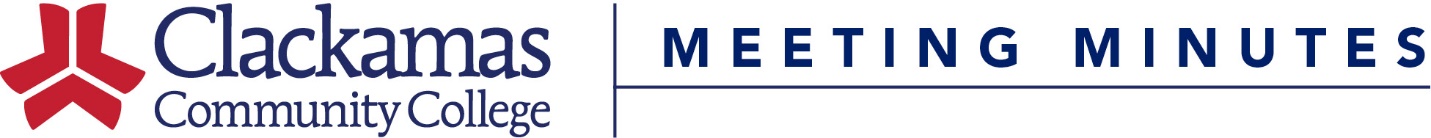 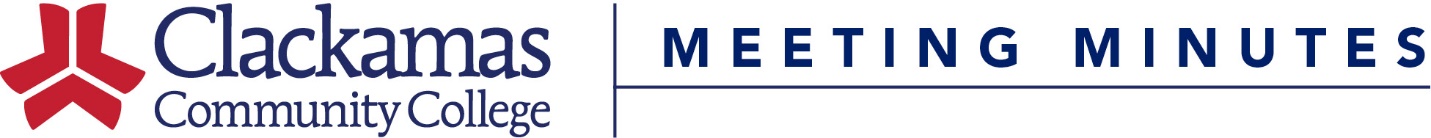 May 20, 2016Meeting AgendaPresenterActionWelcome and IntroductionsFrank CoronaApproval of MinutesFrank CoronaApprovalConsent AgendaCourse Number ChangeCourse Credit/Hours ChangeCourse Title ChangeReviewed Outlines for ApprovalFrank CoronaApprovalInformational ItemsCourse/Program PromotionESL and PIE Course Edit ApprovalsProgram Learning OutcomesDigital Media Communications, AASDru UrbassikDru UrbassikNora BrodnickiInformationalInformationalInformational/19.SUOld BusinessRelated Instruction Sub-Committee MembershipCurriculum Management Software Demo UpdateMission StatementMegan FeaglesDru UrbassikMaryJean WilliamsDiscussionDiscussionDiscussionNew BusinessGen Ed Review Program AmendmentsDigital Media Communications, AASCurriculum Committee OrientationLisa ReynoldsNora BrodnickiDru UrbassikDiscussionApproval/19.SUDiscussion